Приложение № 1к постановлению администрациисельского поселения Заволжьемуниципального района Приволжский Самарской области от  _______  2019 года № __________МУНИЦИПАЛЬНАЯ ПРОГРАММА КОМПЛЕКСНОГО РАЗВИТИЯ СОЦИАЛЬНОЙ ИНФРАСТРУКТУРЫ СЕЛЬСКОГО ПОСЕЛЕНИЯ ЗАВОЛЖЬЕМУНИЦИПАЛЬНОГО РАЙОНА ПРИВОЛЖСКИЙСАМАРСКОЙ ОБЛАСТИНА ПЕРИОД 2019-2030 гг.ПРОГРАММНЫЙ ДОКУМЕНТ2019 г.СОДЕРЖАНИЕВВЕДЕНИЕПрограмма комплексного развития социальной инфраструктуры (далее – Программа) сельского поселения Заволжье муниципального района Приволжский Самарской области (далее с.п. Заволжье) разработана в соответствии с Федеральнымзаконом от 06.10.2003 г. № 131-ФЗ «Об общих принципах организации местного самоуправления в Российской Федерации» и Постановлением Правительства РФ от1.10.2015 г. № 1050 «Об утверждении требований к программам комплексного развития социальной инфраструктуры поселений, городских округов».Разработка настоящей Программы обусловлена необходимостью определить приоритетные по социальной значимости стратегические линии устойчивого развития сельское поселения Заволжье - доступные для потенциала территории, адекватные географическому, демографическому, экономическому, социокультурному потенциалу, перспективные и актуальные для социума поселения.Комплексная программа социального развития сельского поселения Заволжье на 2019-2030 годы (далее Программа) описывает действия органов местного самоуправления, направленные на развитие поселения, улучшение качества жизни населения.Программа представляет собой систему целевых ориентиров социально-экономического развития сельского поселения Заволжье, а также увязанный по целям и задачам,  ресурсам и сроком реализации комплекс мероприятий, обеспечивающих эффективное решение ключевых проблем и достижение стратегических целей.Цель программы – повышение качества жизни населения, включая формирование благоприятной социальной среды, обеспечивающей всестороннее развитие личности и укрепление здоровья, обеспечение устойчивости территориального развития.Задача программы – на основе комплексной оценки текущего состояния социально-экономического развития сельского поселения Заволжье определить целевые ориентиры и основные направления развития, чтобы с помощью механизма управления реализацией Программы достичь поставленные цели.Цели развития поселения и программные мероприятия, а также необходимые для их реализации ресурсы, обозначенные в Программе, могут ежегодно корректироваться и дополняться в зависимости от складывающейся ситуации, изменения внутренних и внешних условий.1 ПАСПОРТ ПРОГРАММЫ2 ХАРАКТЕРИСТИКА СУЩЕСТВУЮЩЕГО СОСТОЯНИЯ СОЦИАЛЬНОЙ ИНФРАСТРУКТУРЫ2.1 Краткая историческая справкаТерритория, которую в настоящее время занимает Приволжский район, известна с 10 века и была освоена камскими булгарами, основавшими на реке Волге государство под названием Волжская Булгария. В состав его коренного населения входили марийцы, мордва, чуваши, татары, башкиры.В начале 13 века Волжская Булгария была захвачена татаро-монголами, основавшими в Поволжье Золотую Орду, просуществовавшую до конца 15 века, пока она не была побеждена русскими войсками. В то время возникло несколько ханств - Казанское, Крымское, Астраханское, Сибирское и Ногайская Орда.В середине 16 века Казанское ханство было завоевано русскими войсками. Проживающие на этой территории мордва, чуваши, марийцы  и часть казанских татар перешли в подданство России. Для укрепления русских границ от набегов кочевых племен в Среднем Поволжье по берегу реки Волги был построен ряд крепостей, одна из которых была построена в 1586 году в устье рек Самары и Волги. Вскоре крепость Самара превратилась в центр всего Среднего Поволжья, через нее проходил великий волжский торговый путь.После строительства крепости Самары, под ее защитой, в конце 16-начале 17 вв. на Самарской Луке появились первые поселения. Основывали их беглые русские крестьяне. Наряду с ними значительными группами переселялись мордва и чуваши.Во времена царствования Петра 1 освоение заволжских земель активизировалось. Содействуя развитию сельского хозяйства, Петр 1 переводил в Поволжье государственных крестьян из центральных районов государства. Кроме того, он раздавал громадные земельные участки дворянам и служилым людям. Помещиков обязывали переводить своих крестьян из центральных районов страны на вновь полученные земли, поэтому крестьянское население края увеличивалось.На степные земли Поволжья стали переводиться крестьяне из центральных районов страны. В середине 18 века в этот благодатный край потянулся служилый, дворянский люд со своими дворовыми и крестьянами. Именно в этот период началось интенсивное заселение земель Среднего Поволжья, левобережья Волги.В 1764 году императрица Екатерина II,  совершая пышное путешествие по Волге, писала графу Никите Панину о богатствах Среднего Поволжья:  «Хлеб всякого рода так здесь хорош, как нигде еще не видали, по лесам уже везде вишни и розаны дикие, а леса иного нет, как дуб и липа, земля такая черная, как в других местах в садах на грядах не видят... я от роду таких рыб вкусом не едала, как здесь и все в изобилии».На это изобилие накинулись царские фавориты и придворные, началось усиленное заселение левобережья Волги.Помещики в принудительном порядке начали переводить сюда своих крестьян из внутренних районов страны.01.01.1851 года Самарский уезд из Симбирского наместничества вошел в состав вновь образованной Самарской Губернии. К моменту образования Губернии на ее территории уже существовали волости, объединявшие сельские общества государственных и удельных крестьян.После издания Манифеста в 19.02.1861году Губернское присутствие по крестьянским делам провело работу по распределению бывших помещичьих селений по волостям, было образовано 17 волостей, среди них была Спасская волость. По списку мировых участков и волостей, составленному на 01.01.1872 г. Спасская волость включала 5 селений и одну деревню Дмитриевка. Первые переселенцы облюбовали это место и осели здесь. Их привлекла близость богатой рыбой реки, обширные заливные луга на другой стороне, лес, изобилующий ягодами и грибами. Сюда перевозили своих крепостных помещики, захватившие громадные земельные участки. Помещик, живший в Кашпире, своих дворовых людей расселял в Дворне. Так изначально называлось село Дмитриевка.В 1925 году Спасская волость была укрупнена за счет присоединения Софьинской, Екатериновской и Кашпирской волостей. По переписи 1926 года в Спасской волости проживало 22207 человек и значилось 30 населенных пунктов, среди них деревня Дмитриевка и поселок Хотомля. Вербовщики с Волги, проезжая Украину, а именно Харьковскую область село Хотомля, завербовали людей для проживания на новых плодородных землях. От беспросветной нужды крестьяне с Украины уходили на Волгу. Уезжали семьями, несмотря на тяжелый переезд. Обосновавшись на новом месте, переселенцы, видимо, в память о своей родине и назвали свое село Хотомлей.В 1965 году, как и всем селам, расположенным на берегу реки Волга, Дмитриевке и Хотомле грозило затопление, и «райский уголок» с песчаными косами, естественными и совершенно чистыми пляжами, озерами, лугами, лесами исчез. Теперь села остались лишь в памяти людей, чьи судьбы тесно связаны с судьбой этих мест. А исчезли села в связи со строительством Саратовской ГЭС. Уровень воды в Волге поднимался, образовалось Саратовское водохранилище, и нужно было всем переселяться на возвышенность.                                                                                                                                                     Изначально новое село, дмитриевцы и хотомляне назвали Солнечным, истолковывая это название тем, что стали жить ближе к солнцу. Потом оно официально было названо «Заволжье».2.2 Положение с.п. Заволжье в структуре пространственной организации Самарской областиМуниципальный район Приволжский расположен в юго-западной части Самарской области и граничит с Хворостянским и Безенчукским районами Самарской области, с Саратовской  областью, Ульяновской областью, и состоит из 7 сельских поселений.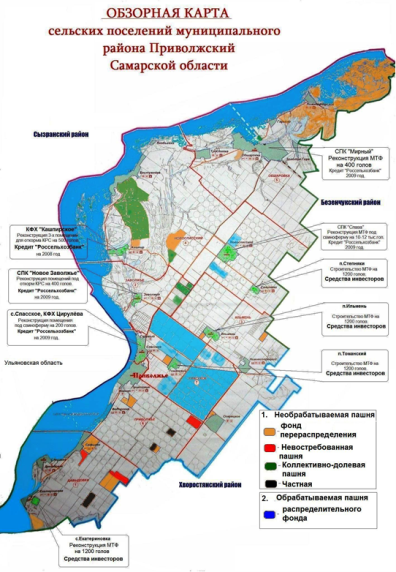 Село Заволжье расположено в юго-западной части Самарской области, на западе Приволжского муниципального района, расположение от районного центра полупериферийное, расстояние 13,2 км., расстояние до областного центра Самара – 140 км, до станции Обшаровка 30 км.С южной и южно-восточной стороны Заволжье граничит с сельским поселением Спасское, с северной стороны с сельским поселением Новоспасское и с восточной стороны с сельским поселением Ильмень муниципального района Приволжский Самарской области, по водной границе граничит с Ульяновской областью и муниципальным районом Сызранским. С западной стороны сельского поселения Заволжье протекает река Волга.На рисунке 2.2.1 представлено административно-территориальное деление муниципального района Приволжский Самарской области.Рисунок 2.2.1 - административно-территориальное деление муниципального района Приволжский Самарской обласВсего площадь территории сельского поселения Заволжье составляет – 8310 га. Большая часть территории поселения занята землями сельскохозяйственного назначения – 5873 га из них пашня – 4159 га, пастбища – 835 га. Земли поселения -125, земли промышленности – 31 га, земли лесного фонда – 17 га, водного фонда – 997 га          Село находится  в лесостепной зоне, умеренно-климатическом поясе: рельеф пойменно-волнистый, возвышенные гривы чередуются с понижением рельефа. Климат континентальный, засушливый: летние месяца + 20,90с, макс. июль + 350с, зимние месяца -14,10с, мин. в январе -380с. Лето жаркое со значительными колебаниями температур, засушливое, зима холодная, мало метельная. Климатические условия влияют на производственную деятельность и жизнедеятельность населения. К числу неблагоприятных явлений погоды, имеющих место на территории села относятся почвенные и атмосферные засухи, суховеи, заморозки, град, ливни, сильные ветры, пыльные бури, что наносят большой вред формированию урожая.На территории села находятся: Река Волга (Саратовское водохранилище), река Тростянка, озеро Сазань, озеро Красное, озеро Турбаза, болото Светелка, около 15 мелких озер без названия.По характеру растительности территория поселения относится к зоне смешанных лесов. Климат местности благоприятен для успешного произрастания следующих древесных пород: хвойные - сосна, твердолиственные -  дуб,  мягколиственные - липа, клен, ясен, осина.Подлесок представлен следующими кустарниками и полукустарниками: боярышник, бересклет, жимолость, шиповник, акация.Надпочвенный покров богат различными травами: душица, зверобой, мать-и-мачеха, ландыш, цикорий, осока, пастушья сумка, крапива, заячья капуста, пырей, мышиный горошек, василек и др. На территории поселения обитает множество видов животных: позвоночные - рыбы, земноводные, рептилии, птицы, млекопитающие, насекомые, беспозвоночными - черви, паукообразные и ракообразные и другие.Здесь можно встретить кабанов, косуль, лисиц, заяц-русака, заяц - беляка, горностая, хорька, норку, андатру, лебедей, сорок, ворон, галок, снегирей, ястребов и многих других обитателей леса.В границах сельского поселения Заволжье расположен один населенный пункт: село Заволжье – административный центр. На рисунке 2.1.2 представлено расположение населенных пунктов, входящих в состав с.п. ЗаволжьеЧисленность населения сельского поселения Заволжье по данным на 01.01 2019 года составляет 810 чел.Село Заволжье относится к средним сельским населенным пунктам с численностью жителей от 200 до 1000 человек (фактическая численность 810 чел.).Село Заволжье занимает центральную часть территории поселения, расположено между автомобильной дорогой «Приволжье – Обшаровка» и рекой Волгой.В сельском поселении Заволжье существующий жилой фонд представлен индивидуальными домами и двухквартирными домами коттеджной застройки. В 1972 году  параллельно со строительством Спасской оросительной системы  в селе Заволжье были построены по улице Набережной четыре двухэтажных дома на четыре хозяина, и еще два коттеджа на два хозяина. Весь жилищный фонд – это частные домовладения с приусадебными участками от 8 до 25 соток,  муниципального жилья в сельском поселении Заволжье нет.Село образующей организацией села является СПК «Новое Заволжье», также на территории расположены два ИП КФХ,  Головная насосная станция и 12-я подстанция Спасского филиала ФГБУ «Управления «Самарамелиоводхоз», Асфальтный завод.Внешнее автомобильное сообщение с областным центром – г. Самара осуществляется по автомобильным дорогам общего пользования «Осинки – Приволжье», далее по федеральной автомобильной дороге – «Самара – Волгоград». С селами Приволжского района по автомобильным дорогам общего пользования – «Приволжье – Екатериновка», «Приволжье –Обшаровка», «Приволжье – Хворостянка», «Осинки – Приволжье».Элементами благоустройства улиц и дворов в селе Заволжье являются: озеленение, проезды, игровые площадки, ограждения территорий многоквартирных и частных жилых домов, цветники и газоны.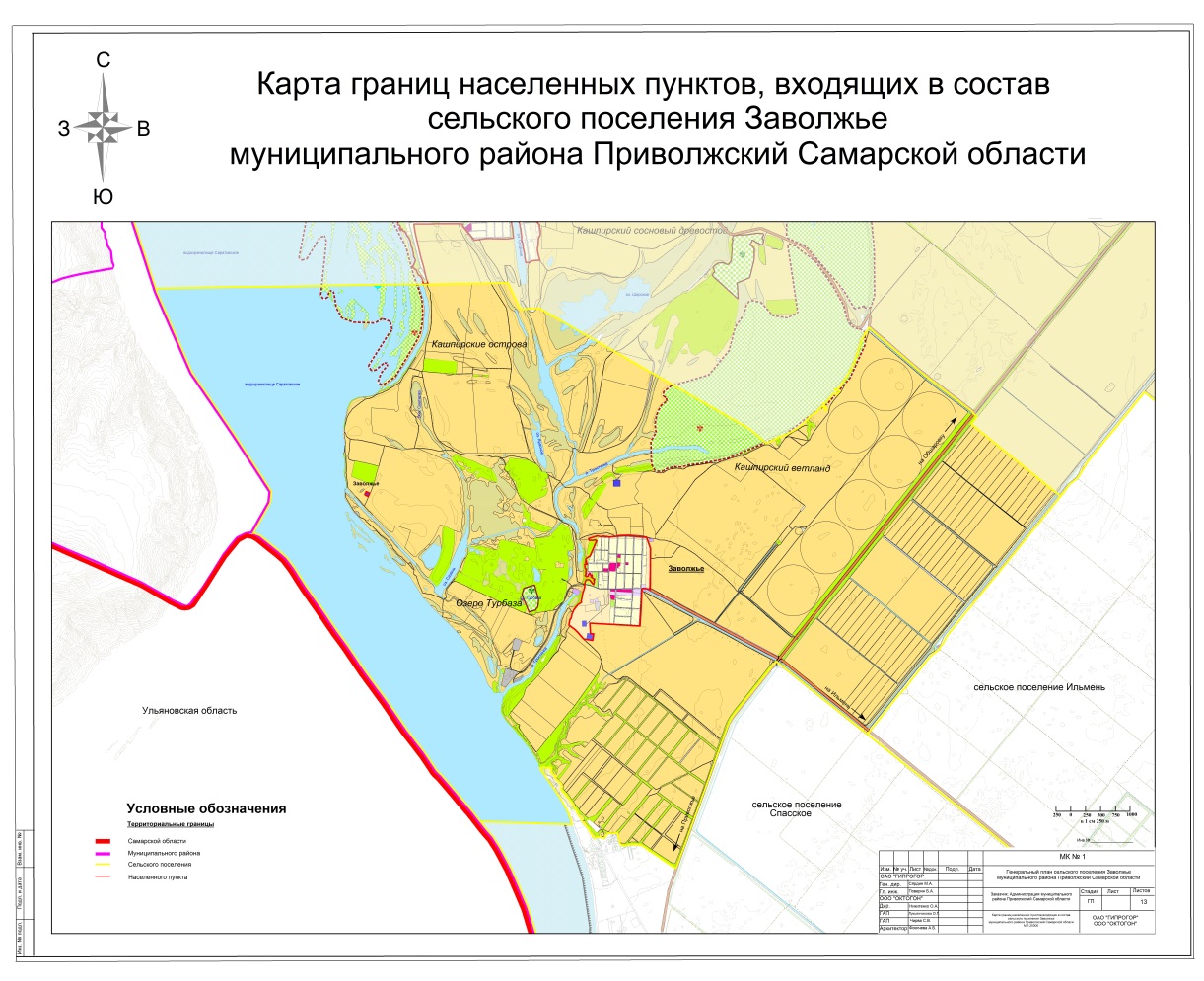 Рисунок 2.2.2 - представлено расположение населенных пунктов, входящих в состав с.п. Заволжье.2.3 Социально-экономическая характеристика с.п. ЗаволжьеВ сельском поселении Заволжье уровень рождаемости с 2007 по 2017 гг. был ниже средних показателей рождаемости по Приволжскому району. Уровень смертности в сельском поселении на протяжении нескольких лет выше уровня рождаемости, а в 2017 и 2018 году рождаемость превысила смертностьДанные Самарастат по численности населения за последние годы в с.п. Заволжье представлены в таблице 1.Таблица 1 – Динамика численности населения населенных пунктов сельского поселения ЗаволжьеПо совокупности естественного и механического прироста населения в населенных пунктах с.п. Заволжье численность жителей на 2009 год по сравнению с 2019 годом уменьшилась на 6 человекДемографические тенденции сказались и на возрастной структуре населения с.п. Заволжье. Данные о возрастной структуре населения с.п. Заволжье приведены в таб. 2.Таблица 2 - Данные о возрастной структуре населения с.п. ЗаволжьеЗаметна тенденция увеличения доли молодого населения. Доля детей и подростков в возрасте от 0 до 15 лет сегодня составляет 16,1% от всего населения. Доля населения в возрасте старше трудоспособного в с.п. Заволжье составляет 22,5%. Процент трудоспособного населения  составляет 54,8%. Заметна тенденция уменьшения доли трудоспособного населения и увеличение доли нетрудоспособного населения по отношению к 2015 г.Численность экономически активного населения в с.п. Заволжье составляет 449 человек (на 01.01.2019 г.). Доля численности экономически активного населения в трудоспособном возрасте от общей численности составляет 84,2%. Сведения по занятости населения с.п. Заволжье в динамике по годам приведены в таблице 3. Структура занятого населения по видам деятельности в с.п. Заволжье представлена в таблице 4.Таблица 3 – Занятость населения в с.п. ЗаволжьеИз таблицы 6 видно, что занято в экономике поселения 84,2% численности трудоспособного населения, 20,2% трудоспособного населения официально не работает. Пенсионеры и неработающие инвалиды составляют 23,8 % населения, дети 19,2 %.Таблица 4 - Структура занятого населения по видам деятельности, %Район характеризуется развитой социальной сферой, которая оказывает положительное влияние на общую социально-экономическую ситуацию в районе. Как видно из таблицы 4 – 2,6% трудоспособного населения заняты в сфере социального обеспечения и здравоохранения, в сфере образования 8,2% трудоспособного населения, 11,9% человек занято в сельском хозяйстве, порядка 76,3,0% человек от числа трудоспособного населения трудятся вне территории сельского поселения (выезжают на работу в город, чаще всего — Самару, Чапаевск).2.4 Технико-экономические параметры существующих объектов социальнойинфраструктуры сельского поселения ЗаволжьеСоциальная сфера (образование, здравоохранение, культура, физическая культура и спорт)Центрально-административная часть  села располагается на площади между улицами Набережная и Школьная, здесь находятся: администрация сельского поселения, Храм – Часовня, памятник, детский сад «Алёнушка», школа, здание конторы СПК «Новое Заволжье», детская и спортивная площадки. Здравоохранение сельского поселения Заволжье представлено фельдшерско-акушерским пунктом (ФАП) с. Заволжье, который располагается в здании администрации сельского поселения Заволжье. В сельском поселении имеется отделение Центра социального обслуживания пенсионеров и инвалидов муниципального района Приволжский, на обслуживании находятся 64 человек.Также в сельском поселении имеется четыре магазина, предприятие связи. Учреждение культурно-бытового обслуживания СДК с. Заволжье размещен по улице Советская. Культовое сооружение – Храм – Часовня в честь Богоявления Господня расположен на Центральной площади с. Заволжье.Объектами	спортивной	и	физкультурно-оздоровительной	зоны	населениесельского поселения обеспечено недостаточно, одна спортивная площадка и обустроенное футбольное поле.Полный перечень объектов социального назначения с качественными характеристиками приводится в таблице 5.Радиусы обслуживания населения учреждениями и предприятиями культурно-бытового назначения охватывают все жилые зоны сельского поселения.Таблица 5 - Объекты социального назначения, расположенные в границах сельского поселения ЗаволжьеОбразованиеСеть образовательных муниципальных бюджетных учреждений сельского поселения Заволжье состоит из 2 учреждений.По структуре образовательных программ учреждения делятся на  Дошкольные образовательные учреждения – 1;              Общеобразовательные школы - 1;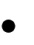 Формы обучения: очная.Радиус обслуживания населения объектами социального назначения (образование) в сельском поселении Заволжье соответствует нормативному.ЗдравоохранениеНа территории сельского поселения находится ФАП с. Заволжье. Общая мощность ФАПа составляет 18 посещений в смену.Специфика потери здоровья городскими жителями определяется, прежде всего, условиями жизни и труда, заболевания чаще носят хронический характер.Многие больные обращаются за медицинской помощью лишь в случаях крайней необходимости, при утяжелении самочувствия и значительной запущенности заболевания.Необходимо отметить, что продолжается рост частоты заболеваний вторичной гипертензии, ОРВИ, остеохондроза.Остается проблемными также условия предоставления медицинских услуг.Радиус обслуживания населения объектами социального назначения в части здравоохранения в сельском поселении Заволжье соответствует нормативному показателю.Культурасфере культурной и досуговой деятельности особое место занимает сельский дом культуры, который представляет жителям широкий спектр деятельности.Здесь базируются всевозможные кружки, творческие коллективы для детей и взрослых разных возрастных категорий. Одним из основных направлений работы является проведение интеллектуальных игр, дней молодежи, дней защиты детей, проведение единых социальных действий.Основными целями и задачами деятельности СДК являются:- развитие мотивации личности к познанию и творчеству;создание  условий  для  творческого  развития  детей,  их  самореализации  и- профессионального самоопределения;- поиск инновационных технологий;-формирование общей культуры на основе исторических особенностей района;-выработка социально-психологических механизмов общения подрастающего поколения  в социальной среде, формирование социально-психологической культуры поведения;-профориентация детей по социально затребованным видам и типам профессиональной  деятельности.Библиотечное обслуживание в сельском поселении Заволжье осуществляют в сельской библиотеке с фондом 10,39 тыс. экз.,  зарегистрировано 412 пользователей, книговыдача в год составляет 9587 экз. книгРадиус обслуживания населения объектами социального назначения (Предоставление услуг населению в области культуры) в сельском поселении Заволжье соответствует нормативному.Физическая культура и спортФормирование здорового и гармонично развитого поколения – одно из предназначений такой отрасли социальной сферы, как физкультура и спорт. Затраты на эту отрасль являются инвестициями в трудовые резервы.структуру физкультурного движения с. Заволжье входят коллективы  общеобразовательной школы и дошкольного учреждения, в которых занимаются около 100 детей и подростков.Учреждения имеют удовлетворительную материально-техническую базу для проведения занятий по физической культуре, на 100% укомплектованы преподавателями физической культуры. Коллектив общеобразовательной школы принимает активное участие в районных соревнованиях. Сборные команды школы участвуют в комплексной спартакиаде по многим видам спорта.течение года в сельском поселении проводятся спортивными мероприятия: соревнования по футболу и баскетболу на День села, День физкультурника, лыжные гонки, детский спортивный праздник в День защиты детей.Деятельность физкультурно-оздоровительных организаций направлена на:развитие физической культуры, спорта и туризма, пропаганды здорового образажизни, привлечения населения к регулярным занятиям физкультурой и спортом, укрепления их здоровья и успешного выступления сборных команд села на районных и областных соревнованиях;вовлечение максимально возможного числа детей в систематическое занятие спортом, выявление их склонности и пригодности для дальнейших занятий спортом,воспитание устойчивого интереса к ним;повышение уровня физической подготовленности и спортивных результатов с учетом индивидуальных способностей и требований дополнительных образовательных программ;воспитание и развитие всех и каждого обучающегося с учетом их индивидуальных особенностей, потребностей, личных склонностей;противодействие  через  спортивную  и  спортивно-оздоровительную  работураспространению асоциальных явлений в детской и молодёжной среде.Большая работа проводится по привлечению общественных физкультурных кадров при проведении спортивно-массовых мероприятий, организации различных акций по формированию здорового образа жизни.Существующими объектами спортивной и физкультурно-оздоровительной зоны население сельского поселения Заволжье обеспечено недостаточно.Радиус обслуживания населения объектами социального назначения (Предоставление услуг населению в области культуры) в сельском поселении Заволжье соответствует нормативному.Социально-бытовая сфера (торговля, услуги связи)ТорговляСуществующая сеть учреждений торговли на территории сельского поселения Заволжье обеспечивает необходимый уровень обслуживания населения.Предприятия торговли расположены в основном вокруг центра села на ул. Набережная, Школьная и Советская.Бытовое обслуживаниеПредприятия бытового обслуживания на территории сельское поселения Заволжье отсутствуют.Банки, предприятия связиПочтовое обслуживание в сельском поселении Заволжье осуществляет единственное Отделение почтовый связи, расположенное в здании конторы СПК «Новое Заволжье».Радиус обслуживания населения объектами социального назначения (Предоставление банковских и почтовых услуг населению) в городском поселении Заволжье соответствует нормативному.2.5 Прогнозируемый спрос на услуги социальной инфраструктуры сельского поселения ЗаволжьеРазвитие жилой зоныДокументом территориального планирования сельского поселения Заволжье является Генеральный план сельского поселения Заволжье, который, исходя из совокупности социальных, экономических, экологических и иных факторов, комплексно решает задачи обеспечения устойчивого развития сельского поселения, развития его инженерной, транспортной и социальной инфраструктур.Проектные решения разработаны с учетом перспективы развития поселения на расчетные сроки:1 очередь (первый период) - до 2023 года включительно;расчетный срок (второй период) - до 2030 года включительно.Прогноз приростов строительных фондов с.п. Заволжье основывается  на данных Генерального плана, разработанного ОАО «Гипрогор» и ООО «Октогон» в 2013 году. Планировочная структура сельского поселения Заволжье предусматривает:компактное размещение и взаимосвязь территориальных зон с учетом их допустимой совместимости;зонирование и структурное членение территории в увязке с системой общественных центров, транспортной и инженерной инфраструктурой;эффективное использование территорий в зависимости от ее градостроительной ценности, допустимой плотности застройки, размеров земельных участков;-	комплексный учет архитектурно-градостроительных традиций, природно-
климатических, историко-культурных, этнографических и других местных особенностей;эффективное функционирование и развитие систем жизнеобеспечения, экономию топливно-энергетических и водных ресурсов;охрану окружающей среды, памятников истории и культуры;охрану недр и рациональное использование природных ресурсов;условия для беспрепятственного доступа к объектам социальной, транспортной и инженерной инфраструктуры в соответствии с требованиями нормативных документов.Развитие жилых зон планируется на свободных участках в существующих границах села Заволжье, а также за границами населенного пункта в южном направлении. Предполагается застройка усадебными жилыми домами с приусадебными участками.Усадебная застройка - территория преимущественно занята одно-двухквартирными 1-2 этажными жилыми домами с хозяйственными постройками на участках, предназначенных для садоводства, огородничества, а также для содержания скота, в разрешенных случаях.Данные по развитию жилой застройки сельского поселения Заволжье приведены в таблице 6.Таблица 6 – Развитие жилой зоны сельского поселения Заволжье1. Жилая застройка1.1. На свободных территориях Разнообразие жилой застройки достигается путем применения индивидуальных проектов жилых домов и созданием определенного ритма их размещения.Для реализации основных направлений в области развития социальной инфраструктуры сельского поселения Заволжье, с учетом перспектив развития жилой зоны и прогнозируемых демографических изменений на период до 2030 года, в социальной сфере предполагаются следующие мероприятия:- реконструкция существующих социальных объектов (школ, детских садов, библиотек, домов культуры, объектов спортивного назначения);- строительство новых объектов социального назначения в соответствии с расчетной мощностью.Емкость объектов культурно-бытового назначения рассчитана в соответствии с действующими нормативами по укрупненным показателям, исходя из современного состояния сложившейся системы обслуживания населения и решения задачи наиболее полного удовлетворения потребностей жителей населенных пунктов в учреждениях различных видов обслуживания.Прогнозная численность сельского поселения Заволжье на расчетный срок до 2030 года составит 1000 человек.Таблица 7 – Прогнозная оценка численности населения на расчетный срок генерального плана до 2030 годаОбразованиесфере образования в сельском поселении Заволжье можно выделить следующие приоритетные направления развития дошкольного, общего и дополнительного образования с учетом особенностей развития:развитие муниципальной системы образования в соответствии с растущими потребностями населения;повышение качества образования и образовательных услуг (обеспечение перехода школ на новые государственные образовательные стандарты, в том числе в дополнительном образовании);формирование эффективной системы взаимодействия основного и дополнительного образования, создание безопасной образовательной среды и условий организации образовательного процесса.Развитие отраслей образования является одним из базовых показателей развития социальной сферы. Сеть образовательных учреждений в сельском поселении представлена 2-мя образовательными учреждениями: детским садом «Алёнушка», общей вместимостью 80 мест; основной общеобразовательной школой, общей вместимостью 120 мест. Согласно проведенному прогнозу численности населения, количество детей дошкольного и школьного возраста к расчетному сроку увеличится как в численном, так и в процентном выражении.Таблица 8 - Прогнозная оценка количества лиц дошкольного (1-6 лет) и школьного возраста (7-17 лет) в сельском поселении Заволжье                В  2019  году  обучение  в  основной  общеобразовательной  школе  проходили64 учащихся. Прогнозируемая численность детей школьного возраста к 2023 году достигнет 90 чел. Следовательно, в перспективе увеличится нагрузка на образовательные учреждения.Анализируя демографическую ситуацию, развитие образования на расчетную перспективу останется приоритетным для поселения. Культура и искусствоЦелью сферы культуры сельского поселения Заволжье является развитие творческого культурного потенциала населения, обеспечение широкого доступа всех социальных слоев к ценностям отечественной и мировой культуры. Для достижения этой цели поставлены следующие задачи: - создание условий для повышения качества и разнообразия услуг, предоставляемыхв сфере культуры и искусства;- модернизация работы учреждений культуры; -обеспечение равного доступа к культурным благам и возможности реализации творческого потенциала в сфере культуры и искусства для всех социальных слоев населения; - создание позитивного культурного образа во внешней среде.Сфера культуры сельского поселения представлена клубными учреждениями: СДК Заволжье на 100 мест, библиотека, рассчитанная на 412 книгопользователей с общим фондом 10,39 тыс. экз. изданий.Физическая культура и спортЦелью развития спорта в сельском поселении Заволжье является создание условий, ориентирующих граждан на здоровый образ жизни, в том числе на систематические занятия физической культурой и спортом.В сфере физической культуры и спорта сельского поселения на период до 2030 года можно выделить следующие задачи:-создание условий для повышения качества и разнообразия услуг, предоставляемых в сфере физкультуры и спорта;-развитие массового спорта, популяризация активного и здорового образа жизни, физическое совершенствование и укрепление здоровья;-создание условий для выявления, развития и поддержки спортивно одаренных детей, подготовка спортивного резерва и поддержка взрослого спорта;-предоставление возможности физической реабилитации инвалидов и лиц с ограниченными возможностями здоровья с использованием методов адаптивной физической культуры;-развитие материально-технической базы спортивных сооружений для полноценных занятий физкультурой и спортом.Сеть физкультурно-спортивных объектов в сельском поселении Заволжье, представляет собой систему, состоящую из следующих объектов физической культуры и спорта — спортивные залы общеобразовательных учреждений, футбольное поле, спортивная площадка.Некоторые из обозначенных спортивных объектов нуждаются в модернизации, реконструкции, укреплении и оснащении, их количественный состав не в состоянии обеспечить потребности населения муниципального образования.целях обеспечения минимальной потребности населения сельского поселения Заволжье в объектах спортивной инфраструктуры предусмотрены территории для строительства следующих сооружений:в существующей застройке (I очередь до 2023года)спортивная площадка с искусственным покрытием площадью 800 м² (территория школы)на свободных территориях (на расчетный срок до 2030 года):футбольное поле площадью 7140 м² ( за ул. Набережная);ЗдравоохранениеОсновной целью развития здравоохранения в сельском поселении Заволжье является сохранение и укрепление здоровья населения на основе формирования здорового образа жизни и обеспечения качества и доступности медицинской помощи населению.Из объектов здравоохранения районного значения на территории с.п. Заволжье расположен ФАП с. Заволжье (18 посещений в смену).Существующая на начало 2019 года мощность учреждения здравоохранения соответствует нормативным показателям, можно сделать вывод, что на расчетный срок действующих объектов здравоохранения достаточно для обеспечения потребностей населения в медицинских услугах.Также дальнейшее развитие системы здравоохранения сельского поселения предусматривает кабинет врача общей практики в целях улучшения развития первичной медицинской помощи и обеспеченности населения своевременной и квалифицированной помощью.Прочие объекты инфраструктурыСоциальное обслуживание. В настоящее время на территории сельского поселения функционирует филиал отделения № 3 социального обслуживания на дому граждан пожилого возраста и инвалидов, которое обслуживают 64человек.Потребительская сфера. В сферу потребительского рынка включаются предприятия торговли, общественного питания, бытового и коммунального обслуживания населения.Объекты потребительского рынка в наибольшей мере ориентированы на обслуживание как постоянного, так и временного населения. Развитие данной сферы в генеральном плане базируется на следующих основных положениях:Формирование условий для организации и размещения сети предприятий потребительского рынка по схеме, обеспечивающей увеличение количества и мощности объектов.Развитие сети предприятий потребительского рынка с доведением уровня обеспеченности постоянного населения согласно минимальным нормативам градостроительного проектирования.Развитие магазинов мелкорозничной торговли с широким ассортиментом продовольственных и непродовольственных товаров, предприятий общественного питания и бытового обслуживания.Розничная торговля представлена 4 предприятиями общей торговой площадью 301,6 м². Наиболее крупные магазины расположены в центральной части села (ул. Набережная).Объекты общественного питания на территории сельского поселения Заволжье отсутствуют Предприятия бытового обслуживания на территории сельское поселения Заволжье отсутствуют.Прочие объекты инфраструктуры, расположенные на территории сельского поселения Заволжье - почтамт филиал ФГУП «Почта России», Храм –Часовня в честь Богоявления Господня. На расчетный срок до 2030 года планируется открытие кафе на 60 мест.Потребность населения сельское поселения Заволжье (с учетом прогнозируемого роста численности) в объектах социальной сферы приведена в таблице 92.6 Оценка нормативно-правовой базы социальной инфраструктурыНормативная база социальных программ должна охватывать все направления социального развития и все уровни управления, при этом степень их дифференциации расширяется по мере перехода на наиболее низкие уровни управления. В современных условиях появились объекты социальной сферы (образование, здравоохранение), организующие свою деятельность на коммерческой основе. В этих условиях не весь контингент населения, проживающий на данной территории, нуждается в социальных услугах на прежних принципах. Это снижает потребности в финансировании некоторых направлений работы социальной сферы. Однако при этом остается проблема определения натуральных нормативов (например, нормативы затрат на строительство объектов социальной сферы, нормативы обеспеченности дошкольными учреждениями и общеобразовательными школами, финансируемые на социальной основе др.). Эти виды нормативов могут быть использованы и в настоящее время. Существенно, по-видимому, должны быть пересмотрены нормативы, касающиеся некоторых разделов развития культурных учреждений (клубов, киноконцертных залов и т.п.). Вряд ли целесообразно строительство громадных дворцов культуры и кинотеатров, которые были построены ранее и в настоящее время используются не по своему назначению. Кроме того, все расширяющееся использование видеотехники снижает потребности в посещении кинотеатров, но вместе с тем растет потребность в относительно больших помещениях для проведения дискотек для молодежи. Существенно должно быть увеличено строительство спортивных сооружений для массового использования, которое в настоящее время практически не производится.Что касается библиотек, то для сельских поселений в дореформенный период был разработан норматив — 1000 жителей на одну массовую библиотеку с фондом 5 тыс. книг. В современных условиях эти нормативы видимо требуют уточнения в связи с формированием домашних библиотек и скоплением большого количества книг у населения, а также с расширением книгоиздательства.         Нормативы организации системы школьного образования и дошкольного воспитания имеют сложный характер, так как должны опираться не только на анализ сложившейся ситуации в данном регионе, но и на систему демографических прогнозов. При этом должны использоваться два вида нормативов: нормативы обеспеченности местами в соответствующих учреждениях социальной сферы и нормативы обеспеченности кадрами соответствующей специальности и квалификации.Следовательно, можно сделать вывод, что на сегодняшний день существующие нормативно-правовые базы, использованные для развития социальной инфраструктуры поселений, требуют уточнения.сельском поселение Заволжье основным нормативно-правовым документом является Генеральный план – документ территориального планирования, который, исходя из совокупности социальных, экономических, экологических и иных факторов, комплексно решает задачи обеспечения устойчивого развития сельского поселения, развития его инженерной, транспортной и социальной инфраструктур, обеспечения учета интересов граждан и их объединений, Российской Федерации и муниципальных образований.3 МЕРОПРИЯТИЯ ПРОГРАММЫцелях развития социальной сферы поселения необходимо провести мероприятия по капитальному ремонту существующих объектов и строительству новых объектов социальной сферы, расположенных на территории сельского поселения Заволжье.Перечень объектов социальной инфраструктуры определён в соответствии со структурой и типологией общественных центров и объектов общественно-деловой зоны для центров сельских поселений, а также с учётом увеличения населения (расчетная численность населения до 2030 г. – 1000 человек).Таблица 10 - Перечень планируемых мероприятий в сельском поселении Заволжье4 ФИНАНСОВЫЕ ПОТРЕБНОСТИ И ИСТОЧНИКИ ФИНАНСИРОВАНИЯ ПРОГРАММЫцелях развития социальной сферы поселения необходимо провести мероприятия по строительству, реконструкции, капитальному ремонту объектов социальной сферы, расположенных на территории сельского поселения ЗаволжьеТаблица 11 –  Объем инвестиций в строительство, реконструкцию и капитальный ремонт объектов социальной инфраструктуры сельское поселения ЗаволжьеФБ – федеральный бюджет, ОБ – областной бюджет, МБР – местный бюджет Приволжского района, МБП – местный бюджет сельского поселения Заволжье, ВИ – внебюджетные источникиПримечание: объем инвестиций необходимо уточнять по факту принятия решения о строительстве или реконструкции каждого объекта в индивидуальном порядке, кроме того, объем средств будет уточняться после доведения лимитов бюджетных обязательств из бюджетов всех уровней на очередной финансовый год и плановый период.ОЦЕНКА СОЦИАЛЬНО-ЭКОНОМИЧЕСКОЙ ЭФФЕКТИВНОСТИМЕРОПРИЯТИЙ ПРОГРАММЫОценка результативности и эффективности Программы осуществляется по следующим направлениям:оценка степени достижения запланированных результатов, выраженных целевыми контрольными показателями по стратегическому направлению (для этого фактически достигнутые значения показателей сопоставляются с их плановыми значениями);оценка степени выполнения запланированных мероприятий в установленные сроки (выявления степени исполнения плана по реализации программы (подпрограммы) проводится сравнение фактических сроков реализации мероприятий плана с запланированными, а также сравнение фактически полученных результатов с ожидаемыми);оценка степени достижения целевых индикаторов и контрольных показателей по каждому из приоритетных направлений развития в корреспонденции с объемом фактически произведенных затрат на реализацию мероприятий (для выявления степени достижения запланированного уровня затрат фактически произведенные затраты на реализацию программы (подпрограммы) в отчетном году сопоставляются с их плановыми значениями);оценка эффективности предоставления государственной и муниципальной поддержки с точки зрения реализации государственной политики и достижения поставленных целей (осуществляется Министерством образования и науки Российской Федерации в установленном Правительством РФ порядке, высшими органами управления Самарской области в установленном ими порядке, а также органами местного самоуправления сельского поселения Заволжье).При оценке результативности используются контрольные целевые показатели, обеспечивающие измеримость поставленных целей и задач, при их выборе учитывается взаимосвязь поставленных стратегических целей и задач с целями и задачами, количественными целевыми показателями по каждому приоритетному направлению социально-экономического развития.качестве основных индикаторов изменения социально-экономического положения муниципального образования в результате реализации программных мероприятий, количественно характеризующих ход ее реализации по каждому приоритетному направлению развития, приняты показатели, установленные: Указом Президента Российской Федерации от 28 апреля 2008 г. №607 «Об оценке эффективностидеятельности  органов  местного  самоуправления  городских  округов  и  муниципальных районов», Распоряжением Правительства РФ от 11 сентября 2008 г. № 1313-р о реализации Указа, рекомендации по разработке программы развития социальной инфраструктуры.Основные прогнозные показатели развития социальной инфраструктуры сельского поселения Заволжье на период 2017 – 2030 гг. приведены в таблице 14.Таблица 12 – Основные прогнозные показатели развития социальной инфраструктуры6 МЕХАНИЗМ РЕАЛИЗАЦИИ ПРОГРАММЫ6.1 Ответственные за реализацию ПрограммыСистема управления Программой и контроль над ходом ее выполнения определяется в соответствии с требованиями, определенными действующим законодательством.Механизм реализации Программы базируется на принципах четкого разграничения полномочий и ответственности всех исполнителей программы.Управление реализацией Программы осуществляет заказчик – Администрация сельского поселения Заволжье.Координатором реализации Программы является администрация сельского поселения Заволжье, которая осуществляет текущее управление программой, мониторинг и подготовку ежегодного отчета об исполнении Программы.Координатор Программы является ответственным за реализацию Программы.6.2 План-график работ по реализации ПрограммыСроки реализации инвестиционных проектов, включенных в Программу, должны соответствовать срокам, определенным в Программах инвестиционных проектов.Реализация программы осуществляется в 2 этапа:1 этап – 2019-2023 гг.;2 этап – 2024-2030 гг.6.3 Порядок предоставления отчетности по выполнению ПрограммыПредоставление отчетности по выполнению мероприятий Программы осуществляется в рамках мониторинга.Целью мониторинга Программы сельского поселения Заволжье является регулярный контроль ситуации в сфере социальной инфраструктуры, а также анализ выполнения мероприятий по модернизации и развитию объектов социальной инфраструктуры, предусмотренных Программой.Мониторинг Программы комплексного развития социальной инфраструктуры включает следующие этапы:Периодический сбор информации о результатах выполнения мероприятий Программы, а также информации о состоянии и развитии социальной инфраструктуры поселения.Анализ данных о результатах планируемых и фактически проводимых преобразований в сфере социальной инфраструктуры.Мониторинг Программы сельского поселения предусматривает сопоставление и сравнение значений показателей во временном аспекте. Анализ проводится путем сопоставления показателя за отчетный период с аналогичным показателем за предыдущий (базовый) период.6.4 Порядок корректировки ПрограммыПо ежегодным результатам мониторинга осуществляется своевременная корректировка Программы. Решение о корректировке Программы принимается администрацией сельского поселения Заволжье по итогам ежегодного рассмотрения отчета о ходе реализации Программы или по представлению Главы сельского поселения Заволжье7 Целевые показателиЦелевые показатели программы комплексного развития социальной инфраструктуры сельского поселения Заволжье приведены в приложение 1.Целевые показатели программы оценивались исходя из фактических показателей по каждому виду объектов социальной инфраструктуры:Культура.Физическая культура и спорт.Образование.Здравоохранение.Социальное обслуживание.Организации и учреждения управления.ПРИЛОЖЕНИЯПриложение № 1Целевые показатели Программы развития социальной инфраструктуры сельского поселения Заволжье муниципального районаПриволжский Самарской областиПриложение № 2Мероприятия Программы развития социальной инфраструктуры сельского поселения Заволжье муниципального районаПриволжский Самарской областиПримечание:- Источники финансирования: ФБ – федеральный бюджет, ОБ – областной бюджет, МБР – местный бюджет Приволжский района, МБП – местный бюджет сельского поселения Заволжье, ВИ – внебюджетные источники.№Наименование разделаСтр.разделаНаименование разделаСтр.разделаВведение1Паспорт  Программы42Характеристика существующего состояния социальной62инфраструктуры сельского поселения Заволжьеинфраструктуры сельского поселения Заволжье2.1Краткая историческая справка62.2Положение сельского поселения Заволжье в структуре пространственной организации Самарской области72.3Социально-экономическая характеристика сельского поселения Заволжье92.4Технико-экономические параметры существующих объектов2.4социальной инфраструктуры с.п. Заволжье11социальной инфраструктуры с.п. Заволжье11112.5Прогнозируемый спрос на услуги социальной инфраструктуры2.5сельского поселения Заволжье15сельского поселения Заволжье152.6Оценка нормативно-правовой базы социальной инфраструктуры2.6сельского поселения Заволжье20сельского поселения Заволжье203Мероприятия Программы214Финансовые потребности и источники финансирования224мероприятий Программымероприятий Программы5Оценка социально-экономической эффективности мероприятий235ПрограммыПрограммы6Механизм реализации Программы257Целевые показатели26Приложения271Целевые показатели Программы развития социальной инфраструктуры282Мероприятия Программы30Наименование Программы:Программа комплексного развития социальной инфраструктуры сельского поселения Заволжье муниципального района Приволжский Самарской области на 2019-2030 годыОснование для разработки ПрограммыГрадостроительный Кодекс Российской Федерации;Генеральный план сельского поселения Заволжье;Федеральный закон от 06.10.2003 г. № 131-ФЗ «Об общих принципах организации местного самоуправления в Российской Федерации»;Постановление Правительства РФ от 01.10.2015 г. № 1050 «Об утверждении требований к программам комплексного развития социальной инфраструктуры поселений, городских округов»Заказчик ПрограммыАдминистрация сельского поселения Заволжье муниципального района Приволжский Самарской областиМестонахождение Заказчика Программы445554, Самарская область, Приволжский район, с. Заволжье ул. Школьная д. 23Разработчик ПрограммыАдминистрация сельского поселения Заволжье муниципального района Приволжский Самарской областиМестонахождение разработчика Программы445554, Самарская область, Приволжский район, с. Заволжье ул. Школьная д. 23Цели и задачи ПрограммыПовышение качества жизни населения, его занятости и самозанятости, социальных и культурных возможностей на основе развития социальной инфраструктуры поселенияЗадачи Программы:Создание правовых, организационных и институционных условий для перехода к устойчивому социальному развитию поселения, эффективной реализации полномочий органов местного самоуправления;Безопасность, качество и эффективность использования населением объектов социальной инфраструктуры поселения;Доступность объектов социальной инфраструктуры поселения для населения поселения;Развитие социальной инфраструктуры поселения: образования, здравоохранения, культуры, физкультуры и спорта, повышение роли физкультуры и спорта в деле профилактики правонарушений, преодоления и распространения наркомании и алкоголизма;Ремонт объектов культуры и активизации культурной деятельности;Содействие в привлечении молодых специалистов в поселение (врачей, учителей, работников культуры, муниципальных служащих);Содействие в обеспечении социальной поддержки слабозащищенным слоям населения.Целевые показатели ПрограммыПриложение № 1 к ПрограммеМероприятие ПрограммыПриложение № 2 к ПрограммеСроки и этапы реализации ПрограммыПрограмма реализуется в период с 2019 по 2030 годы1 этап: 2019-2023 годы;2024 – 2030 годыОбъемы и источники финансирования мероприятий ПрограммыБюджетные средства всех уровней**, внебюджетные средстваСобственные средстваОжидаемые результаты реализации ПрограммыУкрепление, развитие социальной инфраструктуры и улучшение условий жизнедеятельности населения сельского поселения Заволжье. Создание сбалансированного рынка труда и обеспечение занятости населения района. Создание условий для развития сферы услуг: здравоохранения, образования, культуры, спорта и туризма*подлежит ежегодной корректировке, исходя из финансового состояния предприятий,организаций и учреждений;**подлежит ежегодной корректировке, исходя из возможностей бюджета и с учетомизменений в налоговом законодательстве.4Населенные пунктыДанные на 1.01.2009Данные на 1.01.2011Данные на 1.01.2013Данные на 1.01.2015Данные на 1.01.2017Данные на 1.01.2019с.п. Заволжье816815812815821810с. Заволжье816815812815821810№ п/пПоказателиКоличество,чел.2015 г.01.01.2011% от общейчисленностинаселенияКоличество,чел.2019г.г.01.01.2015% от общейчисленностинаселенияI.Дети:17020,414719,2до 6 лет799,7759,9от 7 до 15364,4516,2от 16 до 17 лет546,3223,2II.Из общей численности населения:815100,0810100,01.Население   моложе   трудоспособного возраста11514,113216,12.Население трудоспособного возраста:47358,345054,8женщины от 16 до 55 лет22327,520625,1мужчины от 16 до 60 лет25030,824429,73.Население   старше   трудоспособного возраста:17321,318522,5женщины старше 55 лет10813,311914,5мужчины старше 60 лет658,0668,0Показатель2015 г.2019 г.Кол-во жителей всего815810Кол-во работающих всего363379% работающих от общего кол-ва жителей44,746,2Количество безработных, в т.ч.:13591стоящие в службе занятости1415Количество дворов306306Кол-во дворов занимающихся ЛПХ297297Кол-во дворов, с неработающим населением занимающихся ЛПХ--Кол-во пенсионеров (в т.ч. неработающие инвалиды)190195Показатели в %2019 г.Образование8,2Промышленность-Здравоохранение, социальное обеспечение2,6Сельское хозяйство11,9Жилищно-коммунальное хозяйство-Транспортное обслуживание-Культура и искусство1,1Прочие76,3СОСТОЯНИЕСОСТОЯНИЕ№№МЕСТОПОЛОЖЕНИЕМЕСТОПОЛОЖЕНИЕМОЩНОСТЬМОЩНОСТЬ(аварийное(аварийноепопоМЕСТОПОЛОЖЕНИЕМЕСТОПОЛОЖЕНИЕ(ВМЕСТИМОСТЬ)(ВМЕСТИМОСТЬ)удовлетворит.удовлетворит.попоНАИМЕНОВАНИЕНАИМЕНОВАНИЕ(населённый пункт, улица, №(населённый пункт, улица, №(ВМЕСТИМОСТЬ)(ВМЕСТИМОСТЬ)Единицы измеренияЕдиницы измеренияудовлетворит.удовлетворит.п/пп/пНАИМЕНОВАНИЕНАИМЕНОВАНИЕ(населённый пункт, улица, №(населённый пункт, улица, №(проектная)(проектная)Единицы измеренияЕдиницы измеренияхорошеехорошееп/пп/пдома)дома)(проектная)(проектная)хорошеехорошеедома)дома)треб. кап. ремонт илитреб. кап. ремонт илитреб. кап. ремонт илитреб. кап. ремонт илиреконструкция)реконструкция)Детские дошкольные учреждения (общего типа, специализированного, оздоровительного и др.)Детские дошкольные учреждения (общего типа, специализированного, оздоровительного и др.)Детские дошкольные учреждения (общего типа, специализированного, оздоровительного и др.)Детские дошкольные учреждения (общего типа, специализированного, оздоровительного и др.)Детские дошкольные учреждения (общего типа, специализированного, оздоровительного и др.)Детские дошкольные учреждения (общего типа, специализированного, оздоровительного и др.)Детские дошкольные учреждения (общего типа, специализированного, оздоровительного и др.)Детские дошкольные учреждения (общего типа, специализированного, оздоровительного и др.)11ГБОУ СОШ № 1 с. Приволжье Заволжский филиал детский сад «Алёнушка»ГБОУ СОШ № 1 с. Приволжье Заволжский филиал детский сад «Алёнушка»ул. Школьная д. 27ул. Школьная д. 278080местоместохорошеехорошееОбщеобразовательные учрежденияОбщеобразовательные учрежденияОбщеобразовательные учрежденияОбщеобразовательные учреждения11ГБОУ ООШ с. ЗаволжьеГБОУ ООШ с. Заволжьеул. Школьная д.22ул. Школьная д.22120120местоместоТреб кап ремонтаТреб кап ремонтаОбъекты здравоохраненияОбъекты здравоохраненияОбъекты здравоохраненияОбъекты здравоохранения11ФАП с. ЗаволжьеФАП с. Заволжьеул. Школьная д. 23ул. Школьная д. 231818Посещение в сменуПосещение в сменухорошеехорошееУчреждения  социального  обеспеченияУчреждения  социального  обеспеченияУчреждения  социального  обеспеченияУчреждения  социального  обеспечения11Отделение социального обслуживанияОтделение социального обслуживанияс. Спасское ул. Галактионовская д. 76Ас. Спасское ул. Галактионовская д. 76А6464чел.чел.удовлетворительноеудовлетворительное11на дому № 3на дому № 3с. Спасское ул. Галактионовская д. 76Ас. Спасское ул. Галактионовская д. 76А6464чел.чел.удовлетворительноеудовлетворительноена дому № 3на дому № 3Объекты спортивного назначенияОбъекты спортивного назначенияОбъекты спортивного назначенияОбъекты спортивного назначения11Спортивная площадкаСпортивная площадкаул. Школьнаяул. Школьная24002400м2м2Треб реконструкциюТреб реконструкцию22Футбольное полеФутбольное полеУл. ШкольнаяУл. Школьная800800м2м2Треб кап ремонтаТреб кап ремонта                     Учреждения  культуры  и искусства                     Учреждения  культуры  и искусства                     Учреждения  культуры  и искусства                     Учреждения  культуры  и искусства1СДК с. ЗаволжьеСДК с. Заволжьеул. Советская д. 31ул. Советская д. 31100100местместместТреб реконструкцию2МБУ ЦБС Заволжская сельская библиотекаМБУ ЦБС Заволжская сельская библиотекаУл. Школьная д. 23Ул. Школьная д. 2310,3910,39тыс.ед.хран./тыс.ед.хран./тыс.ед.хран./удовлетворительное2МБУ ЦБС Заволжская сельская библиотекаМБУ ЦБС Заволжская сельская библиотекаУл. Школьная д. 23Ул. Школьная д. 2310,3910,39удовлетворительноеПредприятия торговлиПредприятия торговлиПредприятия торговлиПредприятия торговли1Магазин «На Набережной»Магазин «На Набережной»Ул. Набережная д. 21 АУл. Набережная д. 21 А8080м2 торговой площадим2 торговой площадим2 торговой площадихорошее2Магазин «Атлант»Магазин «Атлант»Ул. Набережная д. 21Ул. Набережная д. 21120120м2 торговой площадим2 торговой площадим2 торговой площадихорошее3Магазин «Продукты»Магазин «Продукты»Ул. Школьная Ул. Школьная 1515м2 торговой площадим2 торговой площадим2 торговой площадиудовлетрорительное4Универсам «На Советской»Универсам «На Советской»Ул. Советская д. 20 АУл. Советская д. 20 А86,686,6м2 торговой площадим2 торговой площадим2 торговой площадихоршееБанки, предприятия связиБанки, предприятия связиБанки, предприятия связиБанки, предприятия связи1ОСП Заволжский почтамп УФПС –ОСП Заволжский почтамп УФПС –ул. Набережная д. 23ул. Набережная д. 2311помещениепомещениепомещениефилиал ФГУП «Почта России»филиал ФГУП «Почта России»ул. Набережная д. 23ул. Набережная д. 2311помещениепомещениепомещениеудовлетворительноефилиал ФГУП «Почта России»филиал ФГУП «Почта России»Организации и учреждения управления.Организации и учреждения управления.Организации и учреждения управления.Организации и учреждения управления.Организации и учреждения управления.Организации и учреждения управления.1Администрация сельского поселения Заволжьеул. Школьная д. 23ул. Школьная д. 234/34/3чел./кабинетовТреб кап ремонтаТреб кап ремонтаТреб кап ремонта2Контора СПК «Новое Заволжье»ул. Набережная д. 23ул. Набережная д. 2310/1210/12чел./кабинетовудовлетвор.удовлетвор.удовлетвор.Культовые  сооруженияКультовые  сооруженияКультовые  сооруженияКультовые  сооруженияКультовые  сооруженияКультовые  сооружения1Храм-Часовня в честь Богоявления ГосподняЦентральная площадьЦентральная площадь11объектхорошеехорошеехорошееКол-воОбщаяОбщая площадьЧисленностьКол-воплощадьпроектируемогоЧисленностьАдресТип строениядомов,площадьпроектируемогонаселения,АдресТип строениядомов,застройки,жилого фонда,населения,шт.застройки,жилого фонда,чел.шт.гатыс. м²чел.гатыс. м²Площадка № 1 за ул. НабережнаяПлощадка № 1 за ул. НабережнаяПлощадка № 1 за ул. НабережнаяУсадебные жилые дома с приусадебными участкамиУсадебные жилые дома с приусадебными участками4310,5512,65900Площадка № 2 южная сторона селаУсадебные жилые дома с приусадебными участкамиУсадебные жилые дома с приусадебными участками26,824,751000Усадебные жилые дома с приусадебными участкамиУсадебные жилые дома с приусадебными участками80Усадебные жилые дома с приусадебными участкамиУсадебные жилые дома с приусадебными участкамиНаименованиеСуществующееПрогноз на расчетныйПрогноз на расчетныйНаименованиеположение насрок до 2023 г.срок до  2030 г.,населенного пунктаположение насрок до 2023 г.срок до  2030 г.,населенного пункта01.01.2019 г.(I очередь), чел.чел01.01.2019 г.(I очередь), чел.челС.п. Заволжье8109001000Количество лиц% от всегоКоличество лиц% от всегоГодыдошкольного% от всегошкольного% от всегоГодыдошкольногонаселенияшкольногонаселениявозраста (1-6 лет)населениявозраста (7-17)населениявозраста (1-6 лет)возраста (7-17)2019819,8779,42023901011112,320301201214014Таблица  9  –Прогнозируемый  спрос  на  услуги  социальнойПрогнозируемый  спрос  на  услуги  социальнойПрогнозируемый  спрос  на  услуги  социальнойПрогнозируемый  спрос  на  услуги  социальнойинфраструктуры  с.п.  Заволжье  наинфраструктуры  с.п.  Заволжье  наинфраструктуры  с.п.  Заволжье  нарасчетный  срок  дорасчетный  срок  до2030  года(прогнозируемая численность населения на расчетный срок 1000 чел.)(прогнозируемая численность населения на расчетный срок 1000 чел.)(прогнозируемая численность населения на расчетный срок 1000 чел.)(прогнозируемая численность населения на расчетный срок 1000 чел.)(прогнозируемая численность населения на расчетный срок 1000 чел.)(прогнозируемая численность населения на расчетный срок 1000 чел.)СуществующаяТребуемаяПроектная мощностьПроектная мощность№СуществующаяТребуемаяДефицит (+), излишек (-)Дефицит (+), излишек (-)запланированных к строительствузапланированных к строительству№НаименованиеНормативЕд. изм.мощность на 2019мощность на 2030Дефицит (+), излишек (-)Дефицит (+), излишек (-)запланированных к строительствузапланированных к строительствуп/пНаименованиеНормативЕд. изм.мощность на 2019мощность на 2030мощности на 2030 г.мощности на 2030 г.объектовобъектовп/пгодгодмощности на 2030 г.мощности на 2030 г.объектовобъектовгодгодна 2023 г.на 2030 г.на 2023 г.на 2030 г.1. Учреждения народного образования1. Учреждения народного образования1. Учреждения народного образования1.1Детские дошкольные70 % охвата детей дошкольного возрастаместо8080---1.1учреждения70 % охвата детей дошкольного возрастаместо8080---учреждения100 % охвата детей школьного возраста1.2Образовательные школы(от 7 до 15 лет)место120120---2. Объекты здравоохранения, социального обслуживания2. Объекты здравоохранения, социального обслуживания2. Объекты здравоохранения, социального обслуживания2. Объекты здравоохранения, социального обслуживания2. Объекты здравоохранения, социального обслуживания2.1Учреждения социального65 чел. пожилого возраста и инвалидовчел64651565-2.1обслуживания на домучел64651565-обслуживания на дому2.2ФАПпо заданию на проектированиеобъект11---2.3Кабинет врача общей практикипо заданию на проектированиеобъект-1113. Спортивные и физкультурно-оздоровительный сооружения3. Спортивные и физкультурно-оздоровительный сооружения3. Спортивные и физкультурно-оздоровительный сооружения3. Спортивные и физкультурно-оздоровительный сооружения3. Спортивные и физкультурно-оздоровительный сооружения3.1Футбольное полена 1000 жителей (0,7-0,9)га0,7180,718---3.1на 1000 жителей (0,7-0,9)га0,7180,718---3.2Спортивные площадкина 1000 жителей (0,7-0,9)га0,241,040,80,8-4. Учреждения культуры и искусства4. Учреждения культуры и искусства4. Учреждения культуры и искусства4.1Клубы 190 на 1 тыс. чел.посетит.  место10019090-90 4 места на 1000 чел.тыс.ед. хранения/10,3/012,3/42/4-2/44.2Библиотекичитатель. мест10,3/012,3/42/4-2/44.2Библиотекичитатель. мест5. Предприятия торговли, общественного питания и бытового обслуживания бытового обслуживания5. Предприятия торговли, общественного питания и бытового обслуживания бытового обслуживания5. Предприятия торговли, общественного питания и бытового обслуживания бытового обслуживания5. Предприятия торговли, общественного питания и бытового обслуживания бытового обслуживания5. Предприятия торговли, общественного питания и бытового обслуживания бытового обслуживания5. Предприятия торговли, общественного питания и бытового обслуживания бытового обслуживания5.1Магазины237 на 1000 челм ² торговой301,6301,6---5.1Магазины237 на 1000 челплощади301,6301,6---площади5.2Предприятия общественногоПредприятия общественного40 на 1000 чел. населениямест04040-405.240 на 1000 чел. населениямест04040-40питаниянаселенияпитаниянаселения6. Кредитно-финансовые учреждения и предприятия связи6. Кредитно-финансовые учреждения и предприятия связи6. Кредитно-финансовые учреждения и предприятия связи6. Кредитно-финансовые учреждения и предприятия связи6. Кредитно-финансовые учреждения и предприятия связи6. Кредитно-финансовые учреждения и предприятия связи6. Кредитно-финансовые учреждения и предприятия связи6.1Почта и отделение связипо заданию на проектированиеобъект11---9. Культовые сооружения9. Культовые сооружения9. Культовые сооружения7.1Православный храм7,5 на 1000 верующих православныхобъект11---№НаименованиеМестоМестоМестоОсновныеСрок№программногоМестоМестоМестоВид работВид работВид работОсновныеСрокп/ппрограммногорасположениярасположениярасположенияВид работВид работВид работхарактеристикиреализациип/пмероприятиярасположениярасположениярасположенияхарактеристикиреализациимероприятияКультураКультураКультураКультураСДК с. ЗаволжьеС. Заволжье ул. Советская д. 31С. Заволжье ул. Советская д. 31С. Заволжье ул. Советская д. 31капитальныйкапитальныйкапитальныйплощадь 322,0 м³,1СДК с. ЗаволжьеС. Заволжье ул. Советская д. 31С. Заволжье ул. Советская д. 31С. Заволжье ул. Советская д. 31капитальныйкапитальныйкапитальныйвместимость 100до 2030 г.1ремонтремонтремонтвместимость 100до 2030 г.ремонтремонтремонтчел, экспл. с 1967 г.чел, экспл. с 1967 г.Физическая культура и спортФизическая культура и спортФизическая культура и спортФизическая культура и спортФизическая культура и спортСпортивная площадка сС. Заволжье (территория школы)С. Заволжье (территория школы)С. Заволжье (территория школы)площадь 2400 м³,1искусственнымС. Заволжье (территория школы)С. Заволжье (территория школы)С. Заволжье (территория школы)строительствостроительствостроительствоискусственноедо 2023 г.1искусственнымстроительствостроительствостроительствоискусственноедо 2023 г.покрытиемпокрытиепокрытиемпокрытие2Футбольное полес. Заволжье за ул.Набережнаяс. Заволжье за ул.Набережнаяс. Заволжье за ул.Набережнаястроительствоплощадь 7140 м²  до 2030 г.ОбразованиеОбразованиеОбразованиеОбразованиеОбразованиеОбразованиеОбразованиеплощадь 1235,0 м²,площадь 1235,0 м²,площадь 1235,0 м²,1ГБОУ ООШ с. ЗаволжьеГБОУ ООШ с. ЗаволжьеГБОУ ООШ с. Заволжьес. Заволжьес. Заволжьес. Заволжьес. Заволжьес. Заволжьес. Заволжьес. Заволжьекапитальныйкапитальныйкапитальныйкапитальныйкапитальныйкапитальныйвместимостьвместимостьвместимостьдо 2030 г.1ГБОУ ООШ с. ЗаволжьеГБОУ ООШ с. ЗаволжьеГБОУ ООШ с. Заволжьеул. Школьная д. 22ул. Школьная д. 22ул. Школьная д. 22ул. Школьная д. 22ул. Школьная д. 22ул. Школьная д. 22ул. Школьная д. 22ремонтремонтремонтремонтремонтремонт120 учащихся, год120 учащихся, год120 учащихся, годдо 2030 г.ул. Школьная д. 22ул. Школьная д. 22ул. Школьная д. 22ул. Школьная д. 22ул. Школьная д. 22ул. Школьная д. 22ул. Школьная д. 22ремонтремонтремонтремонтремонтремонт120 учащихся, год120 учащихся, год120 учащихся, годввода 1969 г.ввода 1969 г.ввода 1969 г.2Детское дошкольноеДетское дошкольноеДетское дошкольноеС. ЗаволжьеС. ЗаволжьеС. ЗаволжьеС. ЗаволжьеС. ЗаволжьеС. ЗаволжьеС. ЗаволжьеТекущий ремонтТекущий ремонтТекущий ремонтТекущий ремонтТекущий ремонтТекущий ремонтвместимостьвместимостьвместимостьдо 2021 г.2учреждениеУл. Школьная д. 27Ул. Школьная д. 27Ул. Школьная д. 27Ул. Школьная д. 27Ул. Школьная д. 27Ул. Школьная д. 27Ул. Школьная д. 27Текущий ремонтТекущий ремонтТекущий ремонтТекущий ремонтТекущий ремонтТекущий ремонт80 мест80 мест80 местдо 2021 г.учреждениеУл. Школьная д. 27Ул. Школьная д. 27Ул. Школьная д. 27Ул. Школьная д. 27Ул. Школьная д. 27Ул. Школьная д. 27Ул. Школьная д. 2780 мест80 мест80 местЗдравоохранениеЗдравоохранениеЗдравоохранениеЗдравоохранениеЗдравоохранениеЗдравоохранениеЗдравоохранениеЗдравоохранение1с. Заволжьес. Заволжьес. Заволжьес. Заволжьес. Заволжьес. Заволжьес. Заволжьестроительствостроительствостроительство25 посещ.в сменуДо 2030 г.Офис врача общей практикиОфис врача общей практикиПредприятия торговли, общественного питанияПредприятия торговли, общественного питанияПредприятия торговли, общественного питанияПредприятия торговли, общественного питанияПредприятия торговли, общественного питанияПредприятия торговли, общественного питанияПредприятия торговли, общественного питанияПредприятия торговли, общественного питанияПредприятия торговли, общественного питанияПредприятия торговли, общественного питанияПредприятия торговли, общественного питанияПредприятия торговли, общественного питанияПредприятия торговли, общественного питанияПредприятия торговли, общественного питанияПредприятия торговли, общественного питанияПредприятия торговли, общественного питанияС. ЗаволжьеС. ЗаволжьеС. ЗаволжьеС. ЗаволжьеС. ЗаволжьеС. ЗаволжьеС. Заволжьевместимость 60вместимость 60вместимость 601КафеКафестроительствостроительствостроительствостроительствостроительствовместимость 60вместимость 60вместимость 60до 2030 г.1КафеКафестроительствостроительствостроительствостроительствостроительствоместместместдо 2030 г.Объем финансирования, Объем финансирования, Объем финансирования, Объем финансирования, Объем финансирования, Объем финансирования, №СрокСрокруб.руб.руб.руб.руб.Источник№Наименование мероприятияНаименование мероприятияНаименование мероприятияСрокСрокИсточник№Наименование мероприятияНаименование мероприятияНаименование мероприятияСрокСрокI очередьИсточникп/пНаименование мероприятияНаименование мероприятияНаименование мероприятияреализацииреализацииI очередьРасчетныйРасчетныйфинансированияп/преализацииреализациистроительствастроительстваРасчетныйРасчетныйстроительствастроительствасрок до 2030 г.срок до 2030 г.срок до 2030 г.срок до 2030 г.срок до 2030 г.до 2023 г.срок до 2030 г.срок до 2030 г.срок до 2030 г.срок до 2030 г.срок до 2030 г.до 2023 г.КультураКультураКультура1Капитальный ремонт СДККапитальный ремонт СДККапитальный ремонт СДК2019-2030 гг.2019-2030 гг.2019-2030 гг.2019-2030 гг.100 000,0500 000,0500 000,0МБП, ОБ, ВИМБП, ОБ, ВИ12019-2030 гг.2019-2030 гг.2019-2030 гг.2019-2030 гг.100 000,0500 000,0500 000,0МБП, ОБ, ВИМБП, ОБ, ВИИтого:Итого:Итого:600 000,0600 000,0100 000,0500 000,0500 000,0Физическая культура и спортФизическая культура и спортФизическая культура и спортФизическая культура и спортФизическая культура и спортСтроительство спортивнойСтроительство спортивнойСтроительство спортивной1площадки с искусственнымплощадки с искусственнымплощадки с искусственным2019-2023 гг.2019-2023 гг.2019-2023 гг.2019-2023 гг.800 000,0-- ОБ ОБ1покрытием площадью 2400 м²покрытием площадью 2400 м²покрытием площадью 2400 м²2019-2023 гг.2019-2023 гг.2019-2023 гг.2019-2023 гг.800 000,0-- ОБ ОБпокрытием площадью 2400 м²покрытием площадью 2400 м²покрытием площадью 2400 м²2Строительство футбольного поля 7140 м2Строительство футбольного поля 7140 м2Строительство футбольного поля 7140 м220120-2030 гг.20120-2030 гг.20120-2030 гг.20120-2030 гг.50 0000,0--МБП, ВИМБП, ВИза ул. Набережнаяза ул. Набережнаяза ул. НабережнаяИтого:Итого:850 000,0850 000,0850 000,0850 000,0850 000,0850 000,0850 000,0850 000,0----ОбразованиеОбразованиеОбразованиеОбразованиеОбразованиеОбразованиеОбразованиеОбразованиеКапитальный ремонтКапитальный ремонт1ГБОУ ООШ с. ЗаволжьеГБОУ ООШ с. Заволжье2019-2030 гг.2019-2030 гг.2019-2030 гг.2019-2030 гг.по проектупо проектупо проектупо проектупо проектупо проектупо проектупо проектуОБ, МБРОБ, МБРОБ, МБРОБ, МБРОБ, МБРТекущий ремонтТекущий ремонт2ГБОУ СОШ №1 с. ПриволжьеГБОУ СОШ №1 с. Приволжье2019-2021 гг.2019-2021 гг.2019-2021 гг.2019-2021 гг.250 000,0250 000,0250 000,0250 000,0----ВИВИВИВИВИд/с «Алёнушка»д/с «Алёнушка»Итого:Итого:250 000,0250 000,0250 000,0250 000,0250 000,0250 000,0250 000,0250 000,0----ЗдравоохранениеЗдравоохранениеЗдравоохранениеЗдравоохранениеЗдравоохранениеЗдравоохранениеЗдравоохранениеЗдравоохранениеСтроительство офиса врачаСтроительство офиса врача1общей практики,общей практики,2019-2030 гг.2019-2030 гг.2019-2030 гг.2019-2030 гг.По проектуПо проектуПо проектуПо проектуФБ, ОБФБ, ОБФБ, ОБФБ, ОБФБ, ОБИтого:Итого:Итого:Итого:----------Предприятия торговли, общественного питанияПредприятия торговли, общественного питанияПредприятия торговли, общественного питанияПредприятия торговли, общественного питанияПредприятия торговли, общественного питанияПредприятия торговли, общественного питанияПредприятия торговли, общественного питанияПредприятия торговли, общественного питанияПредприятия торговли, общественного питанияПредприятия торговли, общественного питанияПредприятия торговли, общественного питанияПредприятия торговли, общественного питанияПредприятия торговли, общественного питанияПредприятия торговли, общественного питанияПредприятия торговли, общественного питанияСтроительство кафе на 60Строительство кафе на 60Строительство кафе на 60Строительство кафе на 601мест (с. Заволжье)мест (с. Заволжье)мест (с. Заволжье)мест (с. Заволжье)2019-2030 гг.2019-2030 гг.2019-2030 гг.----по проекту по проекту по проекту ВИВИВИВИВИОбъем финансированияОбъем финансирования1700 000,01700 000,01700 000,01700 000,01200 000,01200 000,01200 000,01200 000,0500 000,0500 000,0500 000,0500 000,0Программы:Программы:1700 000,01700 000,01700 000,01700 000,01200 000,01200 000,01200 000,01200 000,0500 000,0500 000,0500 000,0500 000,0Программы:Программы:в том числе: капитальный ремонтв том числе: капитальный ремонтв том числе: капитальный ремонтв том числе: капитальный ремонт850 000,0850 000,0850 000,0850 000,0350 000,0350 000,0350 000,0350 000,0500 000,0500 000,0500 000,0500 000,0строительствостроительство850 000,0850 000,0850 000,0850 000,0850 000,0850 000,0850 000,0850 000,0На началоНа расчетный№Наименование показателяЕдиницаразработкисрокп/пНаименование показателяизмеренияПрограммыстроительствап/пизмеренияПрограммыстроительства2019г.2030 г.Объекты учебно-образовательного назначенияОбъекты учебно-образовательного назначенияОбъекты учебно-образовательного назначения1Детские дошкольные учрежденияместо80802Образовательные школыучащиеся6075Объекты здравоохранения, социального обслуживанияОбъекты здравоохранения, социального обслуживанияОбъекты здравоохранения, социального обслуживанияОбъекты здравоохранения, социального обслуживания3Учреждения социального обслуживанияместо64654ФАПобъект115Офис врача общей практикиобъект01Объекты спортивного назначенияОбъекты спортивного назначенияОбъекты спортивного назначения6Плоскостные спортивные сооруженияга0,241,047Футбольное полега0,7180,718Объекты культурно-досугового назначенияОбъекты культурно-досугового назначенияОбъекты культурно-досугового назначения8Клубыпосетит. место100190Прочие объекты инфраструктурыПрочие объекты инфраструктурыПрочие объекты инфраструктуры9Магазины*м ² торговой площади301,6301,610Предприятия общественного питаниямест06011Почта и отделение связиобъект1112Административные зданияобъект2213Православный храмобъект11№Единица№Целевые показателиизмерен2019 г.2020 г.2021г.2022 г.2023 г.2024-2030 гг.п/пЦелевые показателиизмерен2019 г.2020 г.2021г.2022 г.2023 г.2024-2030 гг.п/пияияКультура1Количество учреждений культурыед.1111112Уровень фактической обеспеченности населения сельского поселения%80808080801002учреждениями культуры%8080808080100учреждениями культурыФизическая культура и спортФизическая культура и спорт1Количество учреждений физической  культуры и спортаед.0000002Уровень фактической обеспеченности спортивными залами в сельском%6060606060602поселение от нормативной потребности%606060606060поселение от нормативной потребности3Уровень фактической обеспеченности плоскостными спортивными%701001001001001003сооружениями в сельском поселение от нормативной потребности%70100100100100100сооружениями в сельском поселение от нормативной потребностиОбразование1Количество муниципальных учреждений дошкольного образованияед.1111112Количество резервных мест в муниципальных учреждений дошкольногоед.3030202020102образованияед.303020202010образованияДоля детей в возрасте 1 - 6 лет, получающих дошкольную образовательную3услугу и (или) услугу по их содержанию в муниципальных дошкольных%787878789090образовательных учреждениях, в общей численности детей 1 - 6 лет4Количество муниципальных общеобразовательных учрежденийед.1111116Количество резервных мест в муниципальных общеобразовательныхед.7070505050406учрежденийед.707050505040учреждений5Доля детей, охваченных муниципальными программами дополнительного%6363636368755образования и воспитания (в общей численности детей в возрасте 5-18 лет)%636363636875образования и воспитания (в общей численности детей в возрасте 5-18 лет)Здравоохранение1Количество учреждений здравоохраненияед.1111122Средняя продолжительность жизнилет7272727272723Уровень смертности на 1000 чел. населенияслучаев0,0140,0140,0140,0130,0130,013Социальное обслуживаниеСоциальное обслуживаниеСоциальное обслуживание1Уровень фактической обеспеченности объектами социального обслуживания%909090951001001в сельском поселении от нормативной потребности%90909095100100в сельском поселении от нормативной потребностиОрганизации и учреждения управленияОрганизации и учреждения управленияОрганизации и учреждения управления1Количество учреждений управленияед.2222222Уровень фактической обеспеченности объектами социального обслуживания%808087931001002в сельском поселении от нормативной потребности%80808793100100в сельском поселении от нормативной потребностиИсточникиИсточникиВсего на периодВсего на периодВсего на периодВсего на периодОбъем финансирования по годам (тыс. руб.)Объем финансирования по годам (тыс. руб.)Объем финансирования по годам (тыс. руб.)Объем финансирования по годам (тыс. руб.)Объем финансирования по годам (тыс. руб.)Объем финансирования по годам (тыс. руб.)Объем финансирования по годам (тыс. руб.)Объем финансирования по годам (тыс. руб.)Объем финансирования по годам (тыс. руб.)Объем финансирования по годам (тыс. руб.)Наименование программногофинансирования /финансирования /СрокреализацииреализацииОбъем финансирования по годам (тыс. руб.)Объем финансирования по годам (тыс. руб.)Объем финансирования по годам (тыс. руб.)Объем финансирования по годам (тыс. руб.)Объем финансирования по годам (тыс. руб.)Объем финансирования по годам (тыс. руб.)Объем финансирования по годам (тыс. руб.)Объем финансирования по годам (тыс. руб.)Объем финансирования по годам (тыс. руб.)Объем финансирования по годам (тыс. руб.)№№№Наименование программногофинансирования /финансирования /СрокреализацииреализацииОжидаемые результатыОжидаемые результатыОжидаемые результатыОжидаемые результатыОжидаемые результаты№№№мероприятияОсновныеОсновныеисполненияПрограммы,Программы,Ожидаемые результатыОжидаемые результатыОжидаемые результатыОжидаемые результатыОжидаемые результатымероприятияОсновныеОсновныеисполненияПрограммы,Программы,2019 г.2019 г.2019 г.2019 г.2019 г.2020 г.2020 г.2021 г.2021 г.2022 г.2022 г.2023 г.2023 г.2024-2030 гг.2024-2030 гг.исполнителиисполнителитыс. руб.тыс. руб.2019 г.2019 г.2019 г.2019 г.2019 г.2020 г.2020 г.2021 г.2021 г.2022 г.2022 г.2023 г.2023 г.2024-2030 гг.2024-2030 гг.КультураКультураКультураКультураКультураКультураКультураСтимулированиеСтимулированиеСтимулированиеСтимулированиеСтимулированиеОрганизация досуга детей иБюджет с.п., ВИБюджет с.п., ВИразличных формразличных формразличных формразличных формразличных форм111подростков: проведение дней    /Админи    /Админиежегодно100,0100,010,010,010,010,010,010,010,010,010,010,010,010,010,050,050,0самоорганизациисамоорганизациисамоорганизациисамоорганизациисамоорганизации111молодежи, дней защиты детей,страция с.п.страция с.п.ежегодно100,0100,010,010,010,010,010,010,010,010,010,010,010,010,010,050,050,0молодежи; формированиемолодежи; формированиемолодежи; формированиемолодежи; формированиемолодежи; формированиемолодежи, дней защиты детей,страция с.п.страция с.п.молодежи; формированиемолодежи; формированиемолодежи; формированиемолодежи; формированиемолодежи; формированиеуличных и настольных игрЗаволжьеЗаволжьепозитивной молодежнойпозитивной молодежнойпозитивной молодежнойпозитивной молодежнойпозитивной молодежнойкультурыкультурыкультурыкультурыкультурыОрганизация досуга населения:Бюджет с.п.Бюджет с.п.СтимулированиеСтимулированиеСтимулированиеСтимулированиеСтимулирование222проведение дней матери, дней ВИ/Админи ВИ/Админиежегодно150,0150,015,015,015,015,015,015,015,015,015,015,015,015,015,075,075,0различных формразличных формразличных формразличных формразличных форм222пожилого человека, днейстрация с.п.страция с.п.ежегодно150,0150,015,015,015,015,015,015,015,015,015,015,015,015,015,075,075,0самоорганизациисамоорганизациисамоорганизациисамоорганизациисамоорганизациипожилого человека, днейстрация с.п.страция с.п.самоорганизациисамоорганизациисамоорганизациисамоорганизациисамоорганизацииинвалидаЗаволжьеЗаволжьенаселениянаселениянаселениянаселениянаселенияОрганизация досуга населения:Бюджет с.п. ВИБюджет с.п. ВИСтимулированиеСтимулированиеСтимулированиеСтимулированиеСтимулированиеОрганизация досуга населения:   /Админи   /Админиразличных формразличных формразличных формразличных формразличных форм333празднование нового года, 23   /Админи   /Админиежегодно200,0200,020,020,020,020,020,020,020,020,020,020,020,020,020,0100,0100,0различных формразличных формразличных формразличных формразличных форм333празднование нового года, 23страция с.п.страция с.п.ежегодно200,0200,020,020,020,020,020,020,020,020,020,020,020,020,020,0100,0100,0самоорганизациисамоорганизациисамоорганизациисамоорганизациисамоорганизациифевраля, 8 марта, 9 маястрация с.п.страция с.п.самоорганизациисамоорганизациисамоорганизациисамоорганизациисамоорганизациифевраля, 8 марта, 9 маяЗаволжьеЗаволжьенаселениянаселениянаселениянаселениянаселенияЗаволжьеЗаволжьенаселениянаселениянаселениянаселениянаселенияСодействие реализацииБюджет с.п., ВИБюджет с.п., ВИПовышение социальной иПовышение социальной иПовышение социальной иПовышение социальной иПовышение социальной итворческого потенциала  /Админи  /АдминиПовышение социальной иПовышение социальной иПовышение социальной иПовышение социальной иПовышение социальной и444творческого потенциала  /Админи  /Админиежегодно300,0300,030,030,030,030,030,030,030,030,030,030,030,030,030,0150,0150,0творческой активноститворческой активноститворческой активноститворческой активноститворческой активности444населения района, проведениестрация с.п.страция с.п.ежегодно300,0300,030,030,030,030,030,030,030,030,030,030,030,030,030,0150,0150,0творческой активноститворческой активноститворческой активноститворческой активноститворческой активностинаселения района, проведениестрация с.п.страция с.п.населениянаселениянаселениянаселениянаселениядней селаЗаволжьеЗаволжьенаселениянаселениянаселениянаселениянаселениядней селаЗаволжьеЗаволжьеМБРУвеличение объемаУвеличение объемаУвеличение объемаУвеличение объемаВИ/Увеличение объемаУвеличение объемаУвеличение объемаУвеличение объемаВИ/услуг, предоставляемыхуслуг, предоставляемыхуслуг, предоставляемыхуслуг, предоставляемыхадминистрацияуслуг, предоставляемыхуслуг, предоставляемыхуслуг, предоставляемыхуслуг, предоставляемыхКапитальный ремонт СДККапитальный ремонт СДКадминистрацияучреждениями культурыучреждениями культурыучреждениями культурыучреждениями культуры5Капитальный ремонт СДККапитальный ремонт СДКсельского2019-2030 гг.2019-2030 гг.2019-2030 гг.600,0600,0--100,0100,0------500,0500,0учреждениями культурыучреждениями культурыучреждениями культурыучреждениями культуры5с. Заволжьес. Заволжьесельского2019-2030 гг.2019-2030 гг.2019-2030 гг.600,0600,0--100,0100,0------500,0500,0в соответствии св соответствии св соответствии сс. Заволжьес. Заволжьепоселения в соответствии св соответствии св соответствии споселения интересами иинтересами иинтересами иинтересами иинтересами иинтересами ипотребностями населения.потребностями населения.потребностями населения.потребностями населения.потребностями населения.потребностями населения.потребностями населения.потребностями населения.потребностями населения.потребностями населения.Итого:2019-2030 гг.2019-2030 гг.2019-2030 гг.1350,01350,075,075,0175,0175,075,075,075,075,075,075,0875,0875,0Продолжение таблицы 2Продолжение таблицы 2ИсточникиВсего на периодВсего на периодОбъем финансирования по годам (тыс. руб.)Объем финансирования по годам (тыс. руб.)Объем финансирования по годам (тыс. руб.)Объем финансирования по годам (тыс. руб.)Объем финансирования по годам (тыс. руб.)Объем финансирования по годам (тыс. руб.)Наименование программногофинансирования /СрокреализацииреализацииОбъем финансирования по годам (тыс. руб.)Объем финансирования по годам (тыс. руб.)Объем финансирования по годам (тыс. руб.)Объем финансирования по годам (тыс. руб.)Объем финансирования по годам (тыс. руб.)Объем финансирования по годам (тыс. руб.)№Наименование программногофинансирования /СрокреализацииреализацииОжидаемые результаты№мероприятияОсновныеисполненияПрограммы,Программы,Ожидаемые результатымероприятияОсновныеисполненияПрограммы,Программы,2019 г.2020 г.2020 г.2020 г.2021г.2022 г.2023 г.2024-2030 гг.исполнителитыс. руб.тыс. руб.2019 г.2020 г.2020 г.2020 г.2021г.2022 г.2023 г.2024-2030 гг.Физическая культура и спортФизическая культура и спортФизическая культура и спортФизическая культура и спортФизическая культура и спортОрганизация и проведениеБюджет сельского6спортивных и физкультурно-поселенияежегодно100,0100,010,010,010,010,010,010,010,050,0Повышение социальной и6массовых мероприятий среди/Администрацияежегодно100,0100,010,010,010,010,010,010,010,050,0спортивной активностимассовых мероприятий среди/Администрацияспортивной активностинаселениясельское поселения ЗаволжьенаселенияСтроительство спортивной ОБ /Увеличение объемаплощадки с искусственным ОБ /Увеличение объема7площадки с искусственнымАдминистрация2019-2020 гг.По проектуПо проектуПо проектуПо проекту-----Увеличение объема7покрытием площадью 800 м² Администрация2019-2020 гг.По проектуПо проектуПо проектуПо проекту-----услуг, предоставляемыхпокрытием площадью 800 м² сельское поселения Заволжьеуслуг, предоставляемыхсельское поселения Заволжьеспортивнымиспортивнымиучреждениями итого2019-2030100,010,010,010,010,010,010,050,0Образование Образование Образование Образование Образование Образование Образование Образование Приведение учебно-ОБ / ГБОУ СОШматериальной базы№1, с. ПриволжьеСоздание безопасных8образовательных учреждений вд/с «Аленушка»2019-2030 гг.2019-2030 гг.по проектупо проекту------условий в8соответствие с требованиями ГБОУ ООШ2019-2030 гг.2019-2030 гг.по проектупо проекту------образовательныхсоответствие с требованиями ГБОУ ООШобразовательныхсанитарной и пожарнойС. ЗаволжьеучрежденияхбезопасностиРасширение возможностейРасширение возможностейПовышение качестваПовышение качества999социализации учащихся черезсоциализации учащихся через2019-2030 гг.2019-2030 гг.2019-2030 гг.---------------------общего иобщего и999предпрофильную подготовку ипредпрофильную подготовку иОБ / Юго-2019-2030 гг.2019-2030 гг.2019-2030 гг.---------------------дополнительногодополнительногопредпрофильную подготовку ипредпрофильную подготовку иОБ / Юго-дополнительногодополнительногопрофильное обучениепрофильное обучениеВосточноеобразованияобразованияУлучшение обеспечения системыУлучшение обеспечения системыуправление -образования педагогическимиобразования педагогическимиОСП органа101010кадрами. Меры социально-кадрами. Меры социально-исполнительно2019-2030 гг.2019-2030 гг.2019-2030 гг.---------------------Повышение качестваПовышение качества101010экономического характера поэкономического характера пой власти2019-2030 гг.2019-2030 гг.2019-2030 гг.---------------------образованияобразованияэкономического характера поэкономического характера пой властиобразованияобразованияпривлечению и закреплениюпривлечению и закреплениюСамарскойпрофессиональных кадровпрофессиональных кадровобласти -Проведение олимпиад иПроведение олимпиад иминистерстваорганизация участия обучающихся ворганизация участия обучающихся вобразования ирегиональных и зональныхрегиональных и зональныхнаукиУвеличение количестваУвеличение количества111111предметных олимпиадах,предметных олимпиадах,Самарской2019-2030 гг.2019-2030 гг.2019-2030 гг.100,0100,0100,0100,0100,0100,010,010,010,010,010,010,010,010,010,010,010,010,010,050,050,0Увеличение количестваУвеличение количества111111предметных олимпиадах,предметных олимпиадах,Самарской2019-2030 гг.2019-2030 гг.2019-2030 гг.100,0100,0100,0100,0100,0100,010,010,010,010,010,010,010,010,010,010,010,010,010,050,050,0победителей и призеровпобедителей и призеровтворческих конкурсах, научно-творческих конкурсах, научно-области.победителей и призеровпобедителей и призеровтворческих конкурсах, научно-творческих конкурсах, научно-области.практических конференцияхпрактических конференцияхшкольников и др.школьников и др.121212Капитальный ремонт Капитальный ремонт ОБ, ВИ / Юго-2019-2030 гг.2019-2030 гг.2019-2030 гг.по проектупо проектупо проектупо проектупо проектупо проекту---------------Повышение качестваПовышение качества121212ГБОУ ООШ с. ЗаволжьеГБОУ ООШ с. ЗаволжьеОБ, ВИ / Юго-2019-2030 гг.2019-2030 гг.2019-2030 гг.по проектупо проектупо проектупо проектупо проектупо проекту---------------Повышение качестваПовышение качества121212ГБОУ ООШ с. ЗаволжьеГБОУ ООШ с. ЗаволжьеВосточное2019-2030 гг.2019-2030 гг.2019-2030 гг.по проектупо проектупо проектупо проектупо проектупо проекту---------------Общего образованияОбщего образованияГБОУ ООШ с. ЗаволжьеГБОУ ООШ с. ЗаволжьеВосточноеОбщего образованияОбщего образованияВосточноеОбщего образованияОбщего образованияуправлениеТекущий ремонт д/сТекущий ремонт д/суправление131313Текущий ремонт д/сТекущий ремонт д/сМинистерства2019-2030 гг.2019-2030 гг.2019-2030 гг.по проектупо проектупо проектупо проектупо проектупо проекту---------------131313«Алёнушка»«Алёнушка»Министерства2019-2030 гг.2019-2030 гг.2019-2030 гг.по проектупо проектупо проектупо проектупо проектупо проекту---------------«Алёнушка»«Алёнушка»образованияобразованияобластиЗдравоохранениеЗдравоохранениеЗдравоохранениеЗдравоохранениеЗдравоохранениеЗдравоохранениеЗдравоохранениеУлучшение состоянияУлучшение состоянияУкрепление материально-ОБ /  ГБУЗ СООБ /  ГБУЗ СОздоровья населения наздоровья населения на141414технической базы учреждений«Приволжская«Приволжская2019-2030 гг.2019-2030 гг.2019-2030 гг.По проектуПо проектуПо проекту---------------основе доступнойоснове доступнойздравоохраненияЦРБ"ЦРБ"широким слоям населенияшироким слоям населениямедицинской помощимедицинской помощиУвеличение численности врачей иУлучшение состоянияУлучшение состояниясредних медицинских работников,здоровья населения издоровья населения и151515имеющих квалификационнуюОБОБ2019-2030 гг.2019-2030 гг.2019-2030 гг.50,050,050,05,005,005,005,005,005,005,005,005,005,005,005,005,0025,0025,00повышение качестваповышение качествакатегорию (обучение на курсахпредоставляемыхпредоставляемыхповышения квалификации)медицинских услугмедицинских услугУвеличение объемаУвеличение объемаСтроительство офиса врача общейуслуг, предоставляемыхуслуг, предоставляемыхСтроительство офиса врача общейучреждениямиучреждениямипрактики учреждениямиучреждениями161616практики ОБ, МБР, МБПОБ, МБР, МБП2019 -2030 гг.2019 -2030 гг.2019 -2030 гг.По проектуПо проектуПо проекту---------------здравоохранения  вздравоохранения  в161616ОБ, МБР, МБПОБ, МБР, МБП2019 -2030 гг.2019 -2030 гг.2019 -2030 гг.По проектуПо проектуПо проекту---------------здравоохранения  вздравоохранения  всоответствии ссоответствии ссоответствии ссоответствии синтересами иинтересами иинтересами иинтересами ипотребностями населенияпотребностями населенияСоциальное обслуживаниеСоциальное обслуживаниеСоциальное обслуживаниеСоциальное обслуживаниеСоциальное обслуживаниеСоциальное обслуживаниеСоциальное обслуживаниеСоциальное обслуживаниеСоциальное обслуживаниеСоциальное обслуживаниеСоциальное обслуживаниеСоциальное обслуживаниеУлучшение состоянияУлучшение состоянияУкрепление материально-Укрепление материально-Укрепление материально-здоровья и жизниздоровья и жизниУкрепление материально-Укрепление материально-Укрепление материально-населения на основенаселения на основе17технической базы учрежденийтехнической базы учрежденийтехнической базы учрежденийОБ, МБР, МБПОБ, МБР, МБП2019-2030 гг.2019-2030 гг.2019-2030 гг.50,050,050,050,05,005,005,005,005,005,005,005,005,005,05,05,05,05,05,05,05,025,025,0населения на основенаселения на основе17технической базы учрежденийтехнической базы учрежденийтехнической базы учрежденийОБ, МБР, МБПОБ, МБР, МБП2019-2030 гг.2019-2030 гг.2019-2030 гг.50,050,050,050,05,005,005,005,005,005,005,005,005,005,05,05,05,05,05,05,05,025,025,0доступной широкимдоступной широкимсоциального обслуживаниясоциального обслуживаниясоциального обслуживаниядоступной широкимдоступной широкимсоциального обслуживаниясоциального обслуживаниясоциального обслуживанияслоям населенияслоям населенияслоям населенияслоям населениясоциальной помощисоциальной помощиПредприятия торговли, общественного питанияПредприятия торговли, общественного питанияПредприятия торговли, общественного питанияПредприятия торговли, общественного питанияПредприятия торговли, общественного питанияПредприятия торговли, общественного питанияПредприятия торговли, общественного питанияПредприятия торговли, общественного питания18Строительство кафе на 60 местВИ2019-2020 гг.по проектупо проекту-------Развитие сферыРазвитие сферы18ВИ2019-2020 гг.по проектупо проекту-------Развитие сферыРазвитие сферыобслуживания населения,обслуживания населения,